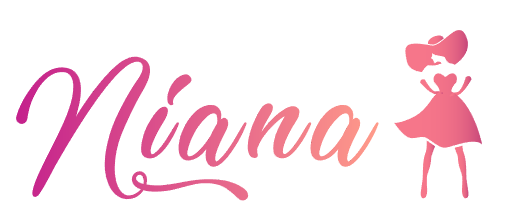 Odstop od pogodbe- vračilo v 14 dnehNaslov za pošiljanje artikla:Niana,spletna trgovina,Milijana Kostić Bjegović s.p.Cesta na Lenivec 20,6210 SežanaObveščam Vas,da odstopam od pogodbe za naslednje artikle :---Datum in številka  računa za prejete artikle:Ime in priimek:Naslov:Vračilo kupnine se vrne z bančnim nakazilom na posredovano številko bančnega računa:Si56 _ _ _ _ _ _ _ _ _ _ _ _ _ _ _ odprt pri banki _________________ Kraj,datum in podpis kupca : _________________________________